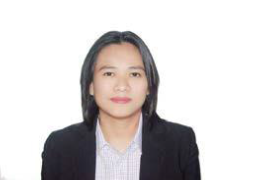 		Holder of UAE Driving LicenseRowena.121976@2freemail.com ROwena ObjectiveTo continue my career with an organization that will utilize my management, supervision and administrative skills to benefit mutual growth and success.Skills & Abilities15+ years of experience in position demanding strong administration / operations sales and problem solving as well as high level of ability to the following: Management and Supervision Sales and Marketing DynamicGoal OrientedOrganizational SkillsPeople skillsResourcefulExperienceCompany: Cosmetics Distribution Company (The Pure Beauty Co)Position: Operations ManagerDate: January 2017 –December 2017Position: Office Manager/HRDate: September 2014 –December 2017Operations:Coordinate, managed and monitor the working of various departments in the Company Delegate responsibility to appropriate staff and ensure day-to-day functions and responsibilities assigned are completed Manage and direct operations team to achieve business targetsAssist in developing or updating standard operating procedures for all business operational activities. Monitor adherence to rules, regulations and proceduresBuild strong relationship by addressing customer issues and complaints in a timely mannerMonitor and control expense according to allotted budgetMaintain accurate and clear documentation for operational procedures and activitiesWork in compliance with company policies and proceduresEnsure team follows standard operating procedures for all operational functionsConduct regular meetings with team to discuss about issues, concerns, updates etcSupport operational risk and audit process for the purpose of preventive maintenanceHandle company trade license renewal process, Chamber of commerce, Dubai Trade and other relevant company legal operational processesProcess Certificates of Origin, Dubai municipality product registrationPrepares forecast by brands on quarterly basisFormulated and maintained the following excel files:Sales order monitoringProduct Pricing AnalysisShipping COG Analysis  Leave tracker Accounts payables Cash flow Petty cash   HR:Process staff’s end of service benefit, salary, visa, leave entitlementAssist in recruitment and placement of required staffEstablishment of organizational structure, delegation of tasks and accountabilities. Establish work schedules. Supervise staffMonitor and evaluate performance within the operations departmentProvide operational support and guidance to staff Maintain records of all the staffProvide orientation of new staffAssist in employee appraisals, promotions, compensation and termination based on the performance review.  Logistics/ accounts:Handling procurement and negotiate optimum advantages with suppliers & vendors, obtain quotes Prepare purchase order, compile documents and assist with imports and customs clearance processes.Knowledgeable to UAE’s requirements and processesPrepares petty cash report, cash flow, accounts payables, balance sheet on monthly basis.Company: Social Humanitarian Relief Aid Company (Priyanka Middle East)Position: Administrative Assistant / Purchasing / LogisticsDate: January 2013 – July 2014Ensure efficient and effective daily running of complete office administration functions Serve as a focal point for Management and associate offices Manage Management schedules; travel plans; handle business communication as required Participate in meetings with the Director; prepare for meetings and conference; represent the company in trade shows, conferences on behalf of the Management Act as a focal point for overall functioning of the organization and other administrative systems Managing vendor selection process and thereafter ensure implementation of the agreed service level agreements Managing relationships with international relief agencies Serve as a focal point to contacts in handling all logistics with the clients/vendors to ensure efficient execution of projects and services Assisted the Management and associate offices in developing business by identifying potential areas; analyzing logistical problems and recommending new solutions Company: Al Shafar Contracting Company Position: Sales Coordinator/ Sales Executive (Projects)/ Office AdminDate: 2010 November - 2012 October Follow up Sales Lead Sets appointment between the sales team and the prospected clientsSupport Sales Team on daily basis Responsible for outsourcing client needs Doing Procurement work for In-house Projects Monitor work progress on site in plumbing section Meeting Suppliers and Discuss details of product and availability Meeting clients for presentation Doing Administrative work which involved: Correspondence Quotations Filing Inquiries Invoicing Minutes of Meeting Preparing for monthly Petty cash statement Supplier reconciliation Client reconciliation. Company: Jashanmal Nat’l Company (Wafi, Mall of Emirates) Position: Senior Sales AssistantDate: 2002 March - 2008 June Responsible for the staff schedules within the department Handling customer complaint Focus mainly on how to improve the sales of the department as per season Merchandising of brands Responsible for the ordering of stocks in daily basis Coordinate with the clients regarding deliveries Monitor and maintain stock level in the department by doing the floor walk every day Involved in team meeting and contribute in positive manners Responsible to the manager Providing highest standard of customer service at all times.Position: Sales AssistantPrincipal duties include visual merchandising, proper cash handling procedures, store cleanliness and hygiene Provide efficient sales service to customer, maximizing sales Maintaining stock level in the store, and ensure stock room is well organized To meet the department target and minimize shrinkage Demonstrate excellent product and range knowledge Create and project a positive image of oneself and the company at all timesDeveloping and maintaining data base for telesales Company: Escada Sport boutique (Palm Strip mall) Position: Sales AssistantDate: 1999-2001 Ensuring that the stocks are properly merchandise, color wise, style wise and season wise To ensure stockroom is arranged in an organized, systematic, clean and orderly manner Making sure that all customers are greeted when they enter the shop and always be available to offer assistance Carry out other duties as instructed by the manager. EducationAirlink international aviation schoolBS Tourism 1996-1999training / seminar attendedSelf and Time ManagementACTION Customer Service Sell to profit Team building Product and branding strategyI.T SkillsProficient in Microsoft Office applications: Word, Excel, VLOOKUP, Access, Powerpoint.Retail Pro, Microsoft Retail Management system Basic Knowledge in ERP, Peachtree, TallyprofileNationality: FilipinoMarital Status: SingleReligion: Roman CatholicLanguage known: EnglishVisa Status: Visit Visa